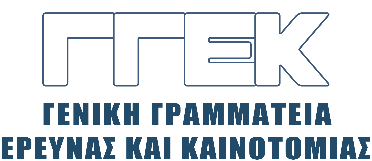 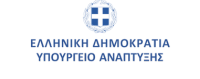 ΔΕΛΤΙΟ ΤΥΠΟΥ                                                                                                  11.06.2024Βράβευση του Γενικού Γραμματέα Έρευνας και Καινοτομίας, κ. Αθανάσιου Κυριαζή σε εκδήλωση με θέμα: «Ο σύγχρονος ρόλος του αναλογιστή στην ασφαλιστική βιομηχανία»Πανεπιστήμιο Πειραιώς, Τρίτη, 4 Ιουνίου 2024 Την Τρίτη, 4 Ιουνίου 2024 ο Γενικός Γραμματέας Έρευνας και Καινοτομίας, κ. Αθανάσιος Κυριαζής βραβεύτηκε από το μεταπτυχιακό πρόγραμμα: «Αναλογιστική Επιστήμη και Διαχείριση Κινδύνων» του Τμήματος Στατιστικής και Ασφαλιστικής Επιστήμης, στο πλαίσιο εκδήλωσης του προγράμματος με θέμα: «Ο σύγχρονος ρόλος του αναλογιστή στην ασφαλιστική βιομηχανία», το οποίο διεξήχθη στην Αίθουσα Συνεδρίων του Πανεπιστημίου Πειραιώς. Στις ομιλίες τους, τόσο ο Πρύτανης του Πανεπιστημίου, Καθηγητής Μ. Σφακιανάκης όσο και ο Κοσμήτορας της Σχολής Χρηματοοικονομικής και Στατιστικής, και Διευθυντής του μεταπτυχιακού προγράμματος στην Αναλογιστική Επιστήμη, Αναπληρωτής  Καθηγητής, Ευ.  Χατζηκωνσταντινίδης εξήραν τη συνεισφορά του κ. Κυριαζή ως Πανεπιστημιακού Δασκάλου αλλά και ως Γενικού Γραμματέα επί 15 περίπου έτη, στο παρελθόν Παιδείας και στην παρούσα θητεία του, Έρευνας και Καινοτομίας. Ιδιαιτέρως τόνισαν τη συμβολή του κ. Κυριαζή στην εξωστρέφεια των ελληνικών Πανεπιστημίων αλλά και στην επίλυση σημαντικών ζητημάτων της Ανώτατης Εκπαίδευσης. Ειδικότερα, ο κ. Σφακιανάκης, μεταξύ άλλων, ανέφερε ότι «ο κ. Κυριαζής έχει διαγράψει μια μακρά και θαυμαστή πορεία για την οποία είμαστε υπερήφανοι και έχει σταθεί συμπαραστάτης μας με τις πρωτοποριακές δράσεις του, όπως η πολύ σημαντική μελέτη για την αντιμετώπιση του δημογραφικού προβλήματος και της υπογεννητικότητας στη χώρα μας». Ακολούθως, ο κ. Χατζηκωνσταντινίδης επεσήμανε ότι «ο κ. Κυριαζής, Ομότιμος Καθηγητής του Πανεπιστημίου Πειραιώς, υπηρέτησε με συνέπεια ως Καθηγητής και μετέπειτα ως Πρόεδρος του Τμήματος Στατιστικής και Ασφαλιστικής Επιστήμης, εισάγοντας καινοτόμες δράσεις και απλουστεύοντας διαδικασίες, γεγονός που διευκόλυνε τη λειτουργία του Πανεπιστημίου». Αναφέρθηκε, επίσης, στην ακαδημαϊκή συνεισφορά του κ. Κυριαζή τόσο ως διδάσκοντος στο μεταπτυχιακό πρόγραμμα της Αναλογιστικής Επιστήμης όσο και στην Ένωση Αναλογιστών Ελλάδας, με μεγάλη επιτυχία. Πρόσθεσε, ακόμη, ότι στον κ. Κυριαζή, μέσα από τους ρόλους του σε κυβερνητικό επίπεδο, ως Γενικού Γραμματέα, και κυρίως μέσα από τη μακρά πορεία του ως Γενικού Γραμματέα Παιδείας, όχι μόνον το Πανεπιστήμιο Πειραιώς αλλά και όλα τα ελληνικά Πανεπιστήμια οφείλουν τα μεταπτυχιακά προγράμματα στη μορφή που έχουν σήμερα, μέσα από νομοθετικές ρυθμίσεις του που έλυσαν σχετικά προβλήματα. Τέλος, ανέφερε ότι  «η σημερινή βράβευση του κ. Κυριαζή για την τόσο μεγάλη προσφορά του είναι το λιγότερο που μπορεί να κάνει το Πανεπιστήμιο Πειραιώς και ανοίγει τον δρόμο και για άλλες ανάλογες βραβεύσεις». Εν συνεχεία, ο κ. Κυριαζής στην ομιλία του ανέφερε ότι είναι ιδιαίτερη τιμή η βράβευσή του, επισημαίνοντας ότι εκ των πραγμάτων το ακαδημαϊκό του έργο περιορίστηκε από την ανάληψη εκ μέρους του δημόσιων θέσεων, σχεδόν επί μία δεκαετία της θέσης του Γενικού Γραμματέα Παιδείας. Πρόσθεσε ακόμη ότι μέσα από αυτή τη θέση μπόρεσε να συνεισφέρει στην επίλυση ζητημάτων όχι μόνο για το Πανεπιστήμιο Πειραιώς, με το οποίο τον δένουν στενοί συναισθηματικοί δεσμοί, άλλα για όλα τα Πανεπιστήμια.       Ακολούθως, ο κ. Κυριαζής απευθυνόμενος και στους φοιτητές που ήταν παρόντες, επεσήμανε ότι ένα ζήτημα που καλείται να αντιμετωπίσει ως Γενικός Γραμματέας Έρευνας και Καινοτομίας είναι το χάσμα που υπάρχει ανάμεσα στα αποτελέσματα της έρευνας και στην αγορά εργασίας. Ενώ η Ελλάδα, όπως παρατήρησε, διαθέτει ένα πολύ υψηλό ερευνητικό και ακαδημαϊκό δυναμικό σε εθνικό και διεθνές επίπεδο, πολύ καλές δημοσιεύσεις και ερευνητικά αποτελέσματα, αυτά δυστυχώς δεν εφαρμόζονται στην πράξη. Σε αυτό το πλαίσιο, πρόσθεσε ότι στόχος του στη Γενική Γραμματεία Έρευνας και Καινοτομίας είναι να μειώσει και να γεφυρώσει αυτό το χάσμα.Επίσης, παρατήρησε ότι προς αυτήν την κατεύθυνση καινοτόμων και πρωτοποριακών προγραμμάτων και μελετών πιστεύει ότι θα κινηθεί και το Τμήμα και το Πανεπιστήμιο Πειραιώς και οι φοιτητές του. Κυρίως τόνισε τον ιδιαίτερο διττό ρόλο του Τμήματος στους τομείς της Στατιστικής και Ασφαλιστικής Επιστήμης,  το οποίο δίνει τη δυνατότητα στους αποφοίτους του, τόσο σε προπτυχιακό όσο και σε μεταπτυχιακό επίπεδο, να στελεχώσουν Δημόσιους και Ιδιωτικούς φορείς με εξειδικευμένα στελέχη σε τόσο σημαντικούς και απαραίτητους τομείς στις σύγχρονες απαιτήσεις της αγοράς.  O κ. Κυριαζής έκλεισε την ομιλία του ευχαριστώντας θερμά όλους τους συναδέλφους του για την τιμητική του βράβευση.      